Coup de pouce, une formation sur mesureBénéficiez d’un accompagnement individuel avec un expert pour répondre à un défi professionnel ou pour développer des compétences particulières ou prenez part à un atelier présenté dans un établissement de formation! Le programme de perfectionnement Coup de pouce est là pour vous aider à atteindre vos objectifs. D’une durée maximale de 12h, un Coup de pouce peut comprendre une ou plusieurs rencontres avec une personne-ressource de votre choix. Depuis la création du programme en 2004, plus de 400 projets de formation variés ont été soutenus par le RQD grâce au soutien financier d’Emploi-Québec et de Compétence Culture. Profitez de ce privilège!Trois modèles de formation sont accessibles grâce au programme Coup de pouce:• Formation personnalisée et individuelle
• Formation sur mesure pour un petit groupe de participants partageant le même besoin de formation
• Formation de groupe qui ne requiert pas une intervention individuelleRemplissez le formulaire d’inscription (lien vers le formulaire):• Expliquez-nous la nécessité d’une intervention Coup de pouce• Démontrez la pertinence du projet en lien avec votre besoin de perfectionnement
• Choisissez votre personne-ressource 
• Détaillez votre plan de formationProjets non admissibles• Formation sur les tâches courantes d’un nouvel employé, apprentissage d’un spectacle, embauche d’un collaborateur ou d’un consultant mandaté pour réaliser le projet• Classes ou stages déjà financés par Emploi-Québec ou admissibles au Programme de soutien à l’entraînement des interprètes du RQD• Participation à des conférences, colloques, congrès ou séminaires• Apprentissage d’une langue seconde ou participation à un projet de francisation• Participation à une formation ou un stage offert hors QuébecÀ noterMoyennant une contribution financière de votre part détaillée dans le formulaire d’inscription, le RQD payera les honoraires de la personne-ressource sur présentation d’une facture et d’un rapport de formation à la fin du projet. Les demandes seront traitées selon la règle du premier arrivé, premier servi et évaluées dans un délai de sept à dix jours ouvrables par le coordonnateur du développement professionnel. Au besoin, ce dernier pourra vous aider à préciser votre projet de formation ou vous conseiller la personne-ressource apte à répondre à votre besoin.   Coup de pouce – Formulaire d’inscriptionVeuillez lire attentivement la description du programme ci-dessus avant de remplir le formulaireLes projets doivent être réalisés entre le 1er octobre 2017 et le 1er mars 2018 ou du 1er avril au 1er juin 2018Le financement des projets est accordé en priorité aux membres du RQD citoyens canadiens ou résidents permanents établis à MontréalLes étudiants inscrits dans un programme de formation initiale au niveau collégial ou universitaire et les professionnels établis hors Québec ne sont pas admissiblesMerci d’adresser votre formulaire d’inscription dûment rempli au Regroupement québécois de la danse
3680, rue Jeanne-Mance, bureau 440, Montréal QC  H2X 2K5Vous pouvez aussi le transmettre par courriel à formation@quebecdanse.org 
Pour renseignement
Ingrid Valent, adjointe administrative
514 849-4003, poste 221 | www.quebecdanse.org Identification (en caractères d’imprimerie s.v.p.)Identification (en caractères d’imprimerie s.v.p.)Identification (en caractères d’imprimerie s.v.p.)Identification (en caractères d’imprimerie s.v.p.)Prénom, Nom :      Prénom, Nom :      Métier :      Métier :      Adresse :      Adresse :      Adresse :      Adresse :      Ville :      Ville :      Code postal :      Code postal :      Téléphone :      Téléphone :      Télécopieur :      Télécopieur :      Courriel :      Courriel :      Site Internet :      Site Internet :      Veuillez joindre votre curriculum vitæ, sauf si vous l’avez transmis lors de votre adhésion ou renouvellement au RQD.Veuillez joindre votre curriculum vitæ, sauf si vous l’avez transmis lors de votre adhésion ou renouvellement au RQD.Veuillez joindre votre curriculum vitæ, sauf si vous l’avez transmis lors de votre adhésion ou renouvellement au RQD.Veuillez joindre votre curriculum vitæ, sauf si vous l’avez transmis lors de votre adhésion ou renouvellement au RQD.Statut professionnelStatut professionnelStatut professionnelStatut professionnel Travailleur autonome Salarié / Nom de l’employeur : Salarié / Nom de l’employeur :Bénéficiez-vous de l’assurance-emploi ou d’une autre mesure d’insertion en emploi? Si oui, communiquez avec un agent responsable de votre programme afin d’obtenir l’autorisation de vous inscrire à cette formation financée par Emploi-Québec. Bénéficiez-vous de l’assurance-emploi ou d’une autre mesure d’insertion en emploi? Si oui, communiquez avec un agent responsable de votre programme afin d’obtenir l’autorisation de vous inscrire à cette formation financée par Emploi-Québec. Bénéficiez-vous de l’assurance-emploi ou d’une autre mesure d’insertion en emploi? Si oui, communiquez avec un agent responsable de votre programme afin d’obtenir l’autorisation de vous inscrire à cette formation financée par Emploi-Québec. Bénéficiez-vous de l’assurance-emploi ou d’une autre mesure d’insertion en emploi? Si oui, communiquez avec un agent responsable de votre programme afin d’obtenir l’autorisation de vous inscrire à cette formation financée par Emploi-Québec. Besoin de formationBesoin de formationBesoin de formationBesoin de formationDécrivez votre besoin de formation ou les compétences que vous souhaitez développer. Expliquez la nécessité d’avoir recours à une intervention personnalisée. Pourquoi avez-vous besoin d’un Coup de pouce?Décrivez votre besoin de formation ou les compétences que vous souhaitez développer. Expliquez la nécessité d’avoir recours à une intervention personnalisée. Pourquoi avez-vous besoin d’un Coup de pouce?Décrivez votre besoin de formation ou les compétences que vous souhaitez développer. Expliquez la nécessité d’avoir recours à une intervention personnalisée. Pourquoi avez-vous besoin d’un Coup de pouce?Décrivez votre besoin de formation ou les compétences que vous souhaitez développer. Expliquez la nécessité d’avoir recours à une intervention personnalisée. Pourquoi avez-vous besoin d’un Coup de pouce?Résultats attendusRésultats attendusRésultats attendusRésultats attendusDécrivez les objectifs visés et les compétences que vous aurez développées à la fin de votre projet. Quelles actions ou tâches serez-vous en mesure d’accomplir? Quelles seront les retombées du projet sur votre pratique? Indiquez des résultats concrets.Décrivez les objectifs visés et les compétences que vous aurez développées à la fin de votre projet. Quelles actions ou tâches serez-vous en mesure d’accomplir? Quelles seront les retombées du projet sur votre pratique? Indiquez des résultats concrets.Décrivez les objectifs visés et les compétences que vous aurez développées à la fin de votre projet. Quelles actions ou tâches serez-vous en mesure d’accomplir? Quelles seront les retombées du projet sur votre pratique? Indiquez des résultats concrets.Décrivez les objectifs visés et les compétences que vous aurez développées à la fin de votre projet. Quelles actions ou tâches serez-vous en mesure d’accomplir? Quelles seront les retombées du projet sur votre pratique? Indiquez des résultats concrets.Personne-ressource (Veuillez joindre le cv de la personne-ressource)Personne-ressource (Veuillez joindre le cv de la personne-ressource)Personne-ressource (Veuillez joindre le cv de la personne-ressource)Personne-ressource (Veuillez joindre le cv de la personne-ressource)Prénom, Nom :      Prénom, Nom :      Métier :      Métier :      Adresse :      Adresse :      Adresse :      Adresse :      Ville :      Ville :      Code postal :      Code postal :      Téléphone :       Téléphone :       Télécopieur :      Télécopieur :      Courriel :      Courriel :      Site Internet :      Site Internet :      Honoraires de la personne-ressources ou coût de la formation :       $ Honoraires de la personne-ressources ou coût de la formation :       $ Honoraires de la personne-ressources ou coût de la formation :       $ Honoraires de la personne-ressources ou coût de la formation :       $ La personne-ressource est-elle inscrite aux taxes?  Oui /  NonLa personne-ressource est-elle inscrite aux taxes?  Oui /  NonLa personne-ressource est-elle inscrite aux taxes?  Oui /  NonLa personne-ressource est-elle inscrite aux taxes?  Oui /  NonActivités prévues et échéancier (Plan et horaire de la formation)Activités prévues et échéancier (Plan et horaire de la formation)Activités prévues et échéancier (Plan et horaire de la formation)Activités prévues et échéancier (Plan et horaire de la formation)Les projets doivent être réalisés entre le 1er octobre 2017 et le 1er mars 2018 ou du 1er avril au 1er juin 2018Les projets doivent être réalisés entre le 1er octobre 2017 et le 1er mars 2018 ou du 1er avril au 1er juin 2018Les projets doivent être réalisés entre le 1er octobre 2017 et le 1er mars 2018 ou du 1er avril au 1er juin 2018Les projets doivent être réalisés entre le 1er octobre 2017 et le 1er mars 2018 ou du 1er avril au 1er juin 2018Durée du projet (en heures) :       (maximum 12 heures)Date de début :      Date de début :      Date de fin :      Description des activités prévues dans le cadre de la formation Présentez un calendrier d’activités ou un plan de formation réaliste pour atteindre vos objectifs de formation. Vous n’aurez qu’une douzaine d’heures pour réaliser votre projet.Description des activités prévues dans le cadre de la formation Présentez un calendrier d’activités ou un plan de formation réaliste pour atteindre vos objectifs de formation. Vous n’aurez qu’une douzaine d’heures pour réaliser votre projet.Description des activités prévues dans le cadre de la formation Présentez un calendrier d’activités ou un plan de formation réaliste pour atteindre vos objectifs de formation. Vous n’aurez qu’une douzaine d’heures pour réaliser votre projet.Description des activités prévues dans le cadre de la formation Présentez un calendrier d’activités ou un plan de formation réaliste pour atteindre vos objectifs de formation. Vous n’aurez qu’une douzaine d’heures pour réaliser votre projet.Contribution financièreLorsque votre demande sera acceptée, vous vous engagez à payer les frais d’inscription ci-dessous :1. Formation individuelle et sur mesure : 15 $ l’heure x nombre d’heures du projet =       $2. Formation sur mesure pour un petit groupe de participants : 10 $ l’heure x nombre d’heure du projet =       $3. Formation de groupe dans un établissement offrant la formation : 25 % des frais d’inscription =       $ (*voir note ci-dessous)*Les frais d’inscription à une formation de groupe doivent être facturés au RQD. Si l’établissement de formation n’est pas en mesure de le faire, vous devrez les acquitter. Le RQD vous remboursera 75 % des frais d’inscription sur présentation d’un reçu ou de toute autre pièce justificative.Les frais d’inscription sont payables une fois votre demande acceptée par le RQD et selon les modalités précisées dans l’entente de contribution. N’envoyez pas le paiement avec cette demande. Merci.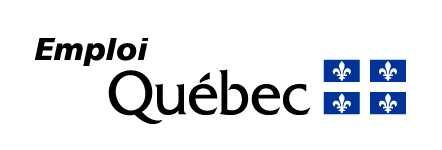 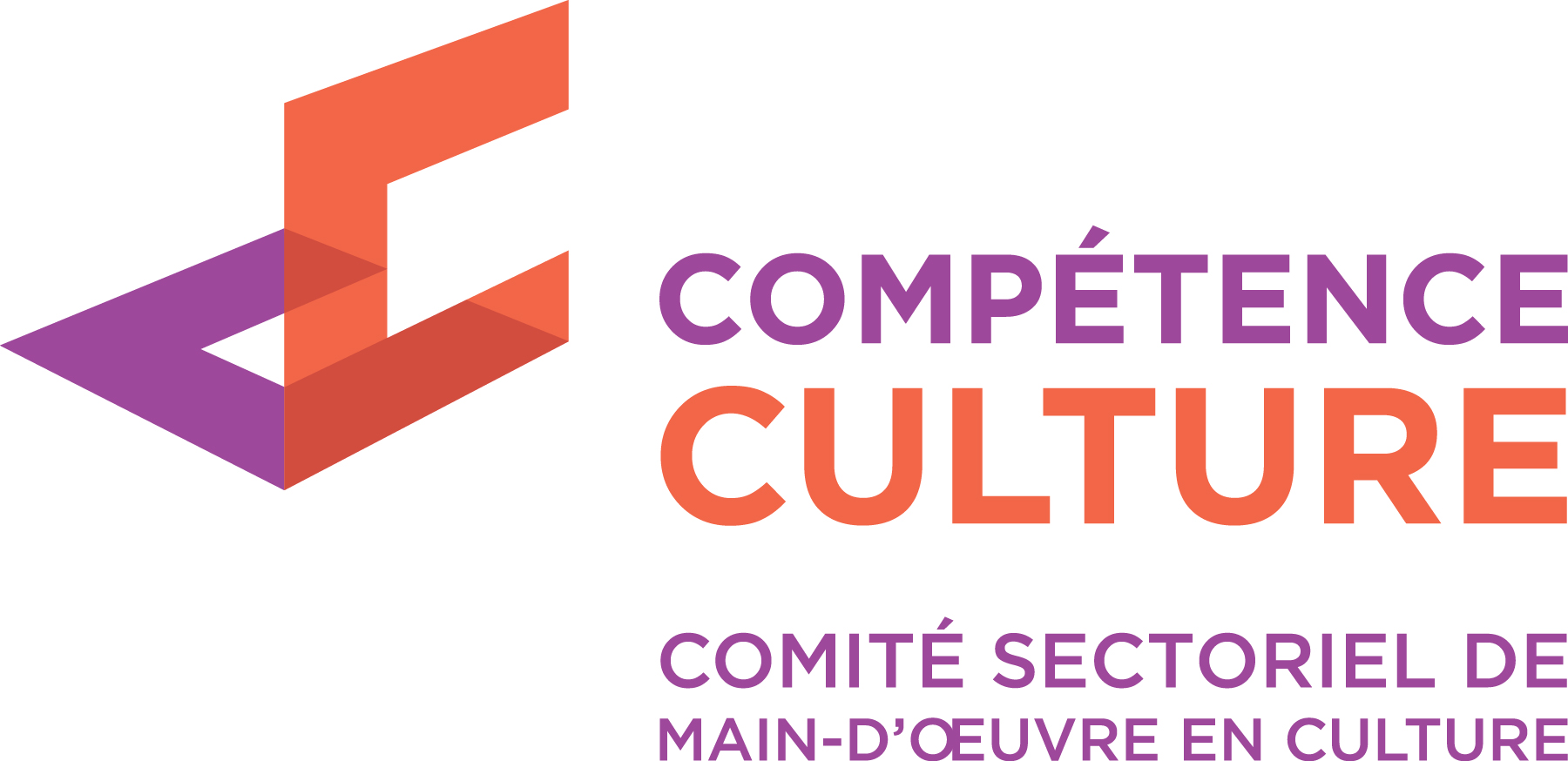 